                                                     ROMÂNIA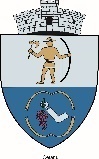 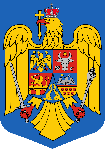                                 JUDEŢUL BIHOR – BIHAR MEGYE	COMUNEI CETARIU                    HEGYKÖZCSATÁRI POLGÁRMESTERI HIVATALCetariu nr.48, cod 417165,CUI 4390518 ,Telefon 004 0259/ 456 266, primaria.cetariu@cjbihor.ro, www.cetariu.ro HOTĂRÂREA nr. 15Din 11.02.2022privind punerea la dispozitia Comisiei locale de stabilire a dreptului de propretate private din com. Cetariu a unei suprafețe de terenConsiliul local al Comunei Cetariu, întrunit în şedinţă ordinară de lucru, la data de 11.02.2022 propusă la diverse,Văzând:- referatul de aprobare nr. 842 din  11.02.2022                    ,      - Raport   de specialitate nr.843 din  11.02.2022  privind punerea la dispozitia Comisiei locale de stabilire a dreptului de proprietate private din com. Cetariu a unei suprafețe de teren, în vederea finalizării punerii în posesie a Asociaței Composesoratului de Pădure și Pășune Lacz Șișterea,Luând act de avizul Rapoartelor comisiilor de specialitate din cadrul Consiliului Local al Comunei Cetariu,- Hotărârea nr. 3060/V din 27.08.2003 emisă de Comisia Județeană pentru Stabilirea Dreptului de Proprietate privată asupra Terenurilor, județul Bihor,- HCL.nr.28/17.03.2008 privind trecerea în proprietate privată a comunei Cetariu a unor terenuri,- HCL 50/1999 poziția 75 Pășuni comunale – extravilan 878 ha, care conține inventarul bunurilor din domeniul privat al Comunei Cetariu.          - tabelele parcelare și foile de posesiune, anexe la raportul de specialitate,     Având în vedere prevederile art.562 alin.(2) şi art.889 alin.(2) din Codul Civil,În temeiul art.129 lin.1 lit. b), lit. d), alin.4, lit. e), alin.7 lit. n), art. 139  si art.196 alin.1 lit. a) din OUG nr.57/2019 privind Codul Administrativ, cu modificarile si completarile ulterioare: CONSILIUL LOCAL AL COMUNEI CETARIU    H O T Ă R Ă Ş T E:Art.1. Se aprobă punerea la dispozitia Comisiei locale de stabilire a dreptului de proprietate private din com. Cetariu a unei suprafețe de teren în total de 19,598 ha cu categoria de folosință pășune cum urmează:suprafața de19,598 ha nr. topo. 1073/22. cu cota parte de190598/ 723225 din CF nr.308 Șușturogi, suprafața de 0,960 ha din nr. topo. 1074 cu cota parte de 960/1306 CF nr.308 Șușturogi,terenurile respective aparținând domeniului privat al Comunei Cetariu.Art.2. Se desemnează dl. ing. Iuhasz Zsolt – Persoană fizică autorizată de ANCPI să execute lucrări de cadastru geodezie și cartografe, pentru depunerea documentaţiei la O.C.P.I. – Județul Bihor în vederea finalizării procedurii de punere în posesie.Art.3. Cu aducerea la îndeplinire a prevederilor prezentei hotărâri, se încredinţează Executivul  Comunei Cetariu prin Compartimentul Agricol şi persoana nominalizată la art. 3.Art.4. Odată cu adoptarea prezentei hotărâri, se va modifica în mod corespunzător anexa la HCL 50/1999 poziția 75 Pășuni comunale – extravilan 878 ha, care conține inventarul bunurilor din domeniul public al Comunei Cetariu, Art.5. Prezenta hotărâre se va comunică către:- Instituția Prefectului - Județul Bihor;- Primarul Comunei Cetariu;- Compartimentul Agricol al comunei Cetariu;- Comisia locală de stabilire a dreptului de proprietate privată din com. Cetariu;- Compartimentul Contabil-financiar al com. Cetariu;- d-lui ing. Iuhasz Zsolt;  Președinte de Ședință                                                      Contrasemnează,     Drugaș Marius                                                       p. Secretar general al Comunei                                                                                           Sabău Merceds